Orthographe : les homophones tout/tous, toute/toutesLis la leçon puis entraîne-toi.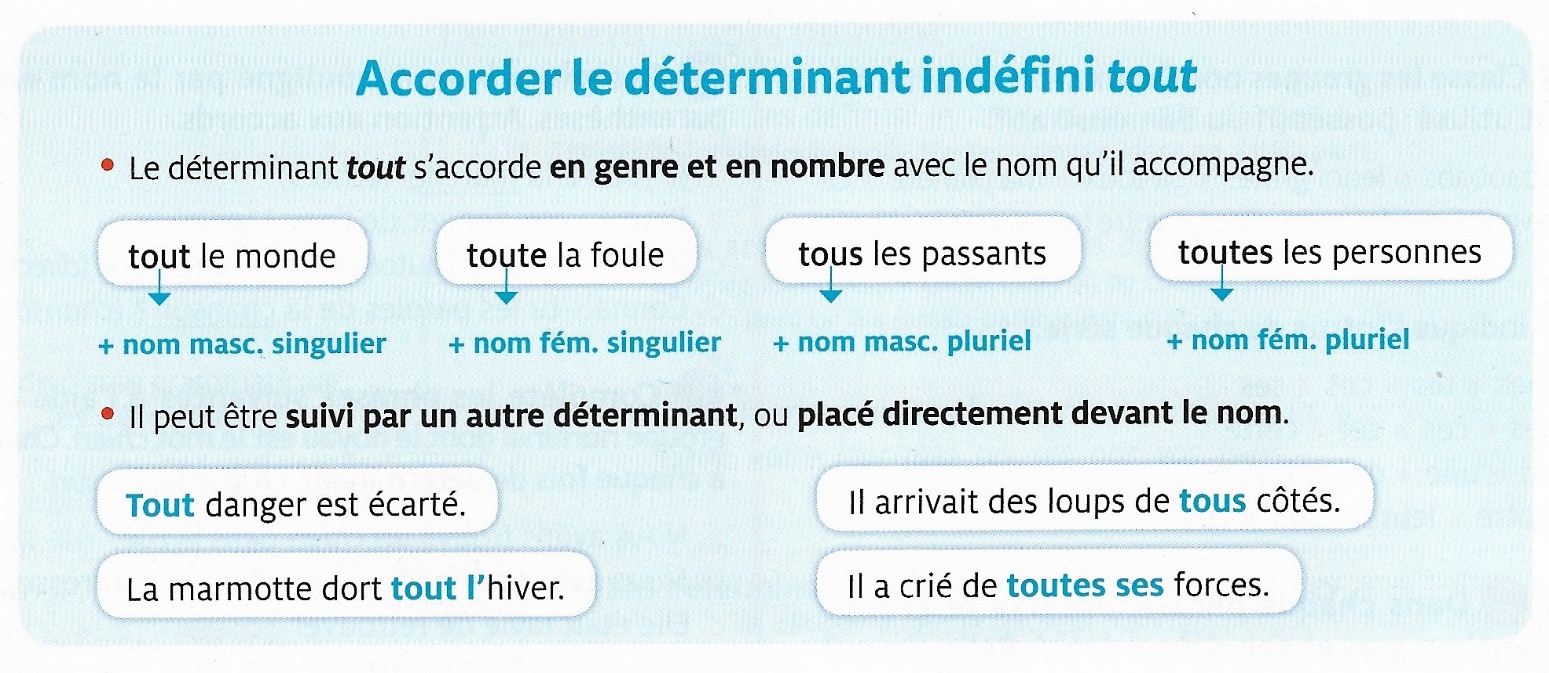 Activité 1 : Complète les phrases avec le déterminant tout. Attention aux accords avec le nom.a.  ……      la neige a fondu.				b.  ……      les vêtements ont été vendus.c. Il a pris   ……   son argent et il est parti.		d. Elle écrit son nom en    ……   lettres.e. Il a passé   ……   sa vie à écrire des romans.f. Apprenez que   ……   flatteur vit au dépend de celui qui l’écoute. →  Le Corbeau et le Renardg. En   ……   chose il faut considérer la fin. →  Le  Renard et le BoucActivité 2 : Cette dictée a été tachée. Réécris-la au propre sans faire d’erreurs.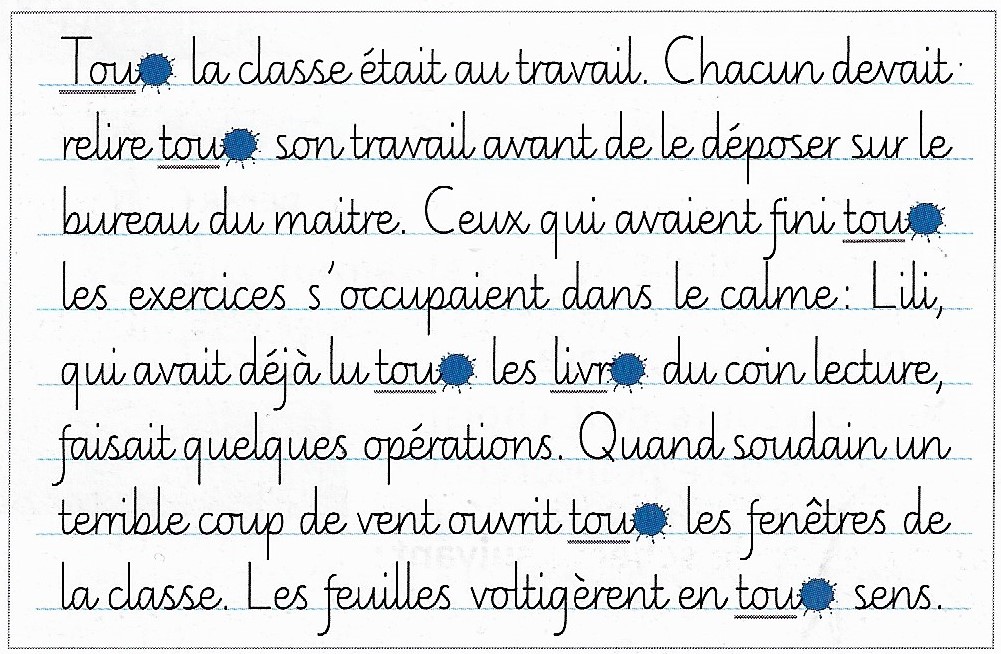 _________________________________________________________________________________________________________________________________________________________________________________________________________________________________________________________________________________________________________________________________________________________________________________________________________________________________________________________________________________________________________________________________________________________________________________________________________________________________Activité 3 : production d’écrit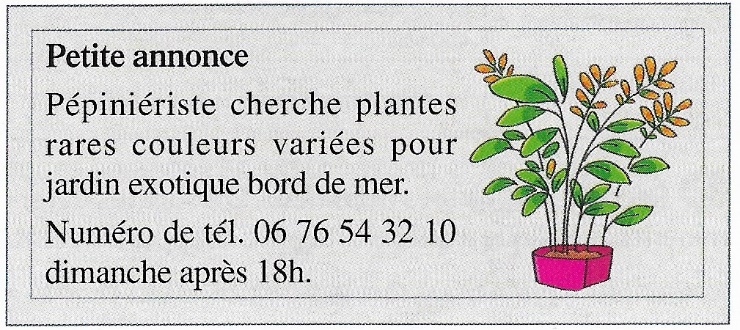 Rédige une petite annonce comme sur le modèle proposé :Etape 1 Choisi un objet à chercher et rédige une annonce. Attention, une petite annonce ne contient pas de déterminant.Aide-toi des mots de la fiche grise ci-dessous.Etape 2Illustre ta petite annonce et envoie celle-ci à mon adresse pour la partager sur le blog.Ton annonce :  …